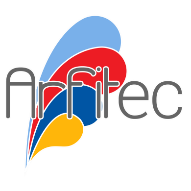 ANNEXE - I6ème APPEL à PROJETSAnnexe au document de l’appelFORMULAIRE POUR LA PRÉSENTATION DU PROJETPARTIE FRANCAISELes responsables de la présentation du projet sont invités à respecter les critères et les demandes d’informations contenus dans le texte du présent Appel.En particulier l’attention est attirée sur tous les points où figurent des conditions requises permettant l’évaluation du dossier déposé.Certaines dispositions propres à la Partie argentine figurent sur le formulaire de présentation joint par ailleurs à l’Appel en langue espagnole et destiné aux universités argentines.1. PRÉSENTATION GÉNÉRALE DU PROJETTITRE DU PROJET :Description GENERALE DES OBJECTIFS DU PROJET :1.1. Coordonnées de (ou des) établissement(s) français (renseigner un cadre pour chaque établissement dans le cas d’un projet associant plusieurs établissements) :Coordinateur général du projet pour la partie française :1.2. Coordonnées de (ou des) établissement(s) argentin(s) (renseigner un cadre pour chaque établissement dans le cas d’un projet associant plusieurs établissements) :Coordinateur général du projet pour la partie argentine :2. ACCORD BILATÉRAL ENTRE LES ÉTABLISSEMENTSListe des éventuels accords de coopération signés au cours des années précédentes. Préciser lorsqu’il s’agit de doubles diplômes. Joindre la convention bilatérale signée entre les établissements correspondant au présent projet.3. DESCRIPTION COMPARATIVE DES CURSUS D’ÉTUDES ET de leur validation rÉciproqueDécrire les aspects essentiels du projet en indiquant les garanties institutionnelles de gestion du projet, en particulier en relation avec les conditions de la validation réciproque des périodes d’étude des étudiants.4. PROGRAMMATION DES ÉCHANGESMobilité des élèves-ingénieurs :Décrire la méthode mise en place par les établissements concernant la sélection des candidats et présenter la liste des étudiants sélectionnés par ordre de priorité, en spécifiant leur nom et prénom, n° de passeport, nom du cycle d’étude (année du cursus) dans les deux établissements, activité académique à réaliser, équivalences acceptées par l’établissement d’origine et le programme du déroulement de cette activité.Mobilité des enseignants / chercheurs argentins et français.Calendrier du déroulement du projet.5. FORMATION LINGUISTIQUEDécrire les différentes formes de formation linguistique prévues pour les étudiants sélectionnés (formation préalable dans le pays d’origine et complément de formation au cours du séjour académique dans le pays d’accueil)6. LOGISTIQUE DU PROJETDécrire en particulier les éléments prévus concernant le transport et l’accueil des étudiants, ainsi que leur logement et leur couverture sociale et médicale. Indiquez spécifiquement les enseignements tirés de ces aspects au cours des précédents appels à projets qui devraient être pris en compte dans la planification du nouveau projet.7. RECHERCHE, TRANSFERT DE TECHNOLOGIE ET LIENS INSTITUTIONNELSDécrire les axes de recherche communs en cours de réalisation et / ou en cours de projection dans le cadre de cet appel.Décrire également si des articulations sont établies avec d’autres institutions scientifiques, universitaires et professionnelles connexes en dehors des membres du réseau d’établissements.8. BILAN D’EXECUTION DU PROJETDécrire les principaux résultats et impacts académiques et institutionnels obtenus à ce jour dans le cadre des précédents projets ARFITEC.Décrire les perspectives futures du partenariat et du fonctionnement du réseau.9. ENGAGEMENT DES ÉTABLISSEMENTSLes écoles françaises sont invitées à joindre à leur document de présentation un engagement des établissements rédigé selon le modèle ci-dessous, les universités argentines étant invitées de leur côté à effectuer la démarche homologue utilisant un modèle identique en langue espagnole.Nous soussignés présentons au Comité mixte franco-argentin de pilotage du Programme ARFITEC le présent projet de coopération universitaire qui répond à toutes les exigences stipulées dans le texte du 6ème Appel à projets.Nous manifestons ainsi l’engagement des parties intervenantes pour :1) réunir tous les moyens au sein des établissements afin de garantir la réalisation des objectifs, des activités et du calendrier d’exécution du projet ;2) garantir la soumission partielle et finale de rapports décrivant les résultats obtenus et les impacts institutionnels du projet, pendant son exécution et après son achèvement.Lieux et date :Signature du chef d’Établissement argentin :Signature du chef d’Établissement français :ETABLISSEMENTChef d’ÉtablissementAdresseTéléphone fixeTéléphone mobileAdresse électroniqueNomFonctionAdresseTéléphone fixeTéléphone mobileAdresse électroniqueÉTABLISSEMENTFilièreChef d’ÉtablissementAdresseTéléphone fixeTéléphone mobileAdresse électroniqueNomFonctionAdresseTéléphone fixeTéléphone mobileAdresse électronique